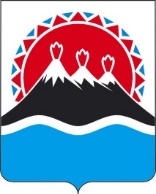 Р А С П О Р Я Ж Е Н И Е ПРАВИТЕЛЬСТВАКАМЧАТСКОГО КРАЯ[Дата регистрации] № [Номер документа]г. Петропавловск-КамчатскийВ соответствии с постановлением Правительства Российской Федерации 
от 11.06.1996 № 686 «О проведении Дней защиты от экологической опасности» и в целях проведения эффективной экологической политики по улучшению состояния окружающей среды в Камчатском краеУстановить, что Дни защиты от экологической опасности проводятся в Камчатском крае с 17 апреля по 5 июня 2023 года.Утвердить План мероприятий по проведению Дней защиты от экологической опасности в Камчатском крае в 2023 году согласно приложению к настоящему распоряжению.Контроль за исполнением настоящего распоряжения возложить на заместителя Председателя Правительства Камчатского края Василевского Р.С.[горизонтальный штамп подписи 1]Приложение к распоряжениюПравительства Камчатского краяот [Дата регистрации] № [Номер документа]Планмероприятий по проведению Дней защиты от экологической опасности в Камчатском крае в 2023 годуО проведении Дней защиты от экологической опасности в Камчатском крае в 2023 годуПредседатель Правительства Камчатского краяЕ.А. Чекин№п/пНаименование мероприятияСрокисполненияИсполнитель12341. Организационные мероприятия1. Организационные мероприятия1. Организационные мероприятия1. Организационные мероприятия1.Проведение краевого конкурса «Эколог года» среди сотрудников предприятий – природопользователейапрель–июньМинистерство природныхресурсов и экологии Камчатского края2.Проведение мероприятий, приуроченных к экологическим событиям (День птиц, День леса, День заповедников, День эколога России, День охраны окружающей среды)апрель–июньМинистерство образования Камчатского края;Министерство культуры Камчатского края;КГБУДО «Камчатский дворец детского творчества»;КГБУ «Камчатская краевая детская библиотека имени В. Кручины»;органы местного самоуправления муниципальных образований в Камчатском крае (по согласованию)3.Проведение тематических мероприятий (акции, практические занятия, игровые программы, квест-игры, презентации, занятия, конкурсы, фестивали, викторины):практическое занятие по экологической грамотности;цикл занятий «Человек и природа»;игровая программа «Путешествие маленькой капельки»;квест-игра «Экология – зеркало природы»;презентация «И нам дана на всех – планета хрупкая Земля»;урок-презентация «Всемирный день Земли»;урок-презентация «Моя малая Родина - сбережем вместе!»;акция «Давай природу охранять!»;акция «Мир в твоих руках»;конкурс «Экологическая сказка»;экологический фестиваль;презентация практикум «Все овощах»;викторина «Мы и природа – друзья»;конкурс рисунков на асфальте «Я дружу с природой»;акция «Посади дерево»;акция «Цвети земля»;конкурс презентаций «Все пассажиры одной планеты»апрель–июньМинистерство социального благополучия и семейной политики Камчатского края;КГАУ СЗ «Камчатский центр социальной помощи «Семья»;КГАУ СЗ «Камчатский ресурсный центр содействия развитию семейных форм устройства»;КГАУ СЗ «Камчатский социально-реабилитационный центр для несовершеннолетних»;КГАУ СЗ «Быстринский комплексный центр социального обслуживания населения»;КГАУ СЗ «Камчатский центр социальной помощи»;КГАУ СЗ «Паланский комплексный центр социального обслуживания населения»;КГБУ «Центр содействию развития семейных форм устройства «Радуга»;КГБОУ «Центр содействию развития семейных форм устройства «Эчган»4.Проведение концерта квартета «Прикосновение» в общеобразовательных школах Камчатского краяапрель–майМинистерство культуры Камчатского края;КГБУ «Камчатское концертно-филармоническое объединение» 5.Проведение семинара «Организация работы образовательного учреждения в рамках проведения Дней защиты от экологической опасности в Камчатском крае»апрельУправления образования администрации Петропавловск-Камчатского городского округа; образовательные учреждения Петропавловск-Камчатского городского округа6.Подготовка Государственного доклада о состоянии санитарно-эпидемиологического благополучия населения в Камчатском крае в 2022 годуиюньУправление Роспотребнадзора по Камчатскому краю7.Подготовка Доклада о состоянии окружающей среды в Камчатском крае 
в 2022 годуиюньМинистерство природных ресурсов и экологии Камчатского края8.Проведение региональных мероприятий:«Региональный этап II Международного детского экологического форума «Изменение климата глазами детей – 2023»;«Региональный этап Всероссийской детской акции «С любовью к России мы делами добрыми едины»;«Краевая научно-практическая конференция опытнических, исследовательских и проектных работ естественнонаучной направленности» апрель–майМинистерство образования Камчатского края;КГБУДО «Камчатский дворец детского творчества»9.Экологический десант «Моя школа – территория моей ответственности»майМинистерство образования Камчатского края;КГАУ ДПО «Камчатский институт развития образования»;органы управления образованием муниципальных образований в Камчатском крае (по согласованию)10.Участие в Корякском обрядовом празднике «Аюангыт»майМинистерство культуры Камчатского края;КГБУ «Камчатский центр народного творчества»11.Утверждение постановления о проведении общегородских мероприятий по уборке территории Петропавловск-Камчатского городского округаапрельАдминистрация Петропавловск-Камчатского городского округа;Управление дорожного хозяйства, транспорта и благоустройства администрации Петропавловск-Камчатского городского округа2. Природоохранные мероприятия2. Природоохранные мероприятия2. Природоохранные мероприятия2. Природоохранные мероприятия12.Проведение экологических субботников по благоустройству и уборке пришкольной территории апрель–июньАдминистрация Петропавловск-Камчатского городского округа;МБУДО «Детская музыкальная школа № 3»;МАУДО «Детская музыкальная школа № 7 им А.А. Бабаджаняна»13.Патрулирование, в том числе и авиапатрулирование особо охраняемых природных территорий регионального и местного значения. Усиление мер контроля за недопущением нарушений при проведении весенней охоты апрель–июньМинистерство природных ресурсов и экологии Камчатского края;КГБУ «Природный парк«Вулканы Камчатки»;КГБУ «Служба по охране животного мира и государственных природных заказников Камчатского края»14.Общегородские мероприятия по уборке территории Петропавловск-Камчатского городского округаапрель–июньАдминистрация Петропавловск-Камчатского городского округа;Управление дорожного хозяйства, транспорта и благоустройства администрации Петропавловск-Камчатского городского округа15.Трудовые десанты. Организация и проведение весенних субботников, акций по санитарной очистке, благоустройства и уборке территорий населенных пунктов и водных объектовапрель–июньМинистерство развития гражданского общества и молодежи Камчатского края;МАУ «Молодежный центр»;органы местного самоуправления муниципальных образований в Камчатском крае (по согласованию)16.Участие в экологических акциях «Чистый берег – чистое село», «Чистые берега»апрель–июньорганы местного самоуправления муниципальных образований в Камчатском крае (по согласованию)17.Проведение тематических мероприятий (месячники, субботники, акции, трудовые экологические десанты):экологический месячник «Сохраним природу – сохраним жизнь»;акция «Чистый край – любимый край»;акция «Сохраним мир вокруг себя»;акция «Чистая вода»;акция «Любимой речке-чистые берега»;субботник на территории парка с.Эссо;акция «Чистый берег»;акция «Память»;акция «Каждой птичке по кормушке»;экологический десант «Чистоту любимому детскому дому»акция «Территория добра»акция «Чистые реки»;акция «Чистый город начинается с тебя»;акция «Сохраним лес от пожаров»;акция «Я меняю мир вокруг себя»;акция «Поможем пернатым»;акция «Марш парков»;акция «Сохраним реки чистыми»акция «Мы за чистое село!»;акция «Покормите птиц!»;операция «Вторая жизнь вещам»;субботник «Экологический БУМ»;акция «Спешите делать добро»;акция «Сохраним птиц на Земле»;акция «Берег добрых дел»;акция «Посади дерево»;акция «Чистая река»;операция «Чистый стадион»;операция «Чистый Парк Победы»;акция «Спасем село от пластика»;акция «Чистое село»;акция «Береги свою планету с теплым именем Земля!»;акция «Земля наш общий дом»;субботник «Чистая планета»;акция «Дни частоты»апрель–июньМинистерство социального благополучия и семейной политики Камчатского края;КГАУ СЗ «Камчатский ресурсный центр содействия развитию семейных форм устройства»;КГАУ СЗ «Камчатский социально-реабилитационный центр для несовершеннолетних»;КГАУ СЗ «Камчатский центр социальной помощи «Семья»;КГАУ СЗ «Усть-Большерецкий центр социального обслуживания населения»;КГАУ СЗ «Паланский комплексный центр социального обслуживания»;КГАУ СЗ «Быстринский комплексный центр социального обслуживания населения»;КГАУ СЗ «Комплексный центр социального обслуживания населения Усть-Камчатского района»;КГАУ СЗ «Тигильский КЦСОН»;КГБОУ «Центр содействию развития семейных форм устройства «Эчган»;КГАУ СЗ «Елизовский психоневрологический интернат для детей и молодых инвалидов «Ягодка»; органы местного самоуправления муниципальных образований в Камчатском крае (по согласованию)18.Установка станции приема крышек «Плавильня» апрельАдминистрация Алеутского муниципального образования 3. Мероприятия по экологическому образованию и просвещению населения3. Мероприятия по экологическому образованию и просвещению населения3. Мероприятия по экологическому образованию и просвещению населения3. Мероприятия по экологическому образованию и просвещению населения19.Проведение в образовательных организациях Елизовского муниципального образования бесед, классных часов, круглых столов, конкурсов, викторин, экологических проектов, познавательных игр, олимпиад по природоохранной тематике:«Экология и Мы»;«Они не должны исчезнуть»;«Берегите природу»;«Красная книга Камчатки»; «ЭКО ЕМР»апрель–июньАдминистрация Елизовского муниципального образования;образовательные организации Елизовского муниципального образования20.Проведение тематических мероприятий:эколого-краеведческий час «Необычные обитатели планеты Земля»;посвящение в юннаты «Юннаты – друзья природы»;презентация «Зоопарк Веры Чаплиной»;командная игра «Экологическая паутина»;передвижная экологическая выставка «Усы, лапы, хвост»;передвижная выставка «Земля над океаном»;прокат видеоролика, посвященного «Дню Земли»;экологические уроки «Они в Красной книге»;экологическая игра «ПРО отходы»;выставка-размышление «Тихий мусор»;книжная выставка «Сохраним живую природу Камчатки!»;познавательно-экологическая игра «За природу в ответе и взрослые, и дети»;экологический КВН «Лосось – рыба мира»;познавательная программа ко Дню эколога (встреча с экологом, экологическая игра-викторина, передвижная выставка-размышление «Тихий мусор»);показ спектакля «Мой остров», посвященного Тихому океану;тематический классный час «Зеленая планета»;экологический урок «Заповедники Камчатки»;просмотр документальных фильмов: «Дом», «Мусор», «Экологические проблемы планеты Земля»апрель–июньМинистерство культуры Камчатского края;КГБУ «Камчатская краевая детская библиотека им. В. Кручины»;КГБУ «Камчатский краевой художественный музей»;КГБУ «Камчатское концертно-филармоническое объединение»;КГАУ «Камчатский театр драмы и комедии»;КГБУДО «Корякская школа искусств им. Д.Б. Кабалевского»;КГБПОУ «Камчатский колледж искусств; КГБУ «Камчатская краевая научная библиотека им. С.П.  Крашенинникова»21.Проведение тематических мероприятий:викторина «Человек природе друг, пусть узнают все вокруг»;экологическая игра – путешествие «Знатоки природы»;лекторий «Удивительная Камчатка»;эколого-краеведческая игра «Мы открываем Камчатку»;практическое занятие по созданию мультфильмов на тему экологического просвещения;командная игра «Экологическая паутина»;день экологических знаний (просмотр видеофильма «Заповедники Камчатки», экологический брейн-ринг «Знатоки природы»;книжная выставка «Охрана природы – веление времени»;практическое занятие, посвященное Международному дню растений (сочинение сказки о любимом цветке и оформление книжки-самоделки, коллективное изготовление плаката «Цветы на клумбе»);урок экологии «Сохраним природу – значит, сохраним Родину!»;творческое занятие «Первые цветы»;творческое занятие «На море океане…»;творческое занятие «У солнышка в гостях»;беседа «Животные наши друзья»;викторина «Знатоки природы»;практическое занятие по изготовлению памятки «Как снизить вред природе»;практическое занятие по изготовлению буклета «Берегите природу»;презентация «Экология-безопасность-жизнь»;разработка, изготовление и распространение материалов «В окружающей среде жить тебе и мне»;просмотр презентации «Путешествие по экологической тропе»;интерактивная игра «Экологический калейдоскоп»цикл бесед «Сбережем природу вместе»;практическое занятие «Экологический туризм»;конкурс рисунков «Сохрани цветущий мир»;беседа практикум «Экология – это мы. Как мы можем изменить будущее планеты Земля»;конкурс рисунков «День защиты от экологической опасности»;интегрированное занятие «Весенняя трель»;экологическое познавательное занятие «Чернобыль – сквозь память и незатихающую боль»;лекция «Правила проведения на природе»; разработка, изготовление и распространение информационного буклета «Экологические советы на каждый день»;брейн-ринг «Экоперезагрузка»;фотоконкурс «Экоселфи – экологическая семья 2023»;разработка, изготовление и распространение информационного буклета «Живи лес!» и «Мы против поджогов и пожаров!»апрель–июньМинистерство социального благополучия и семейной политики Камчатского края;КГБУ «Центр содействия развитию семейных форм устройства «Радуга»;КГАУ СЗ «Комплексный центр социального обслуживания населения Вилючинского городского округа»;КГАУ СЗ «Быстринский комплексный центр социального обслуживания населения»;КГАУ СЗ «Елизовский центр социального обслуживания населения»;КГАУ СЗ «Камчатский ресурсный центр содействия развитию семейных форм устройства»;КГАУ СЗ «Усть-Большерецкий центр социального обслуживания населения»;КГАУ СЗ «Паланский комплексный центр социального обслуживания»;КГАУ СЗ «Быстринский комплексный центр социального обслуживания населения»;КГАУ СЗ «Комплексный центр социального обслуживания населения Усть-Камчатского района»;КГБОУ «Центр содействию развития семейных форм устройства «Эчган»;КГАУ СЗ «Елизовский психоневрологический интернат для детей и молодых инвалидов «Ягодка»;КГАУ СЗ «Комплексный центр социального обслуживания населения Петропавловск-Камчатского городского округа» 22.Проведение тематических мероприятий:онлайн викторина «День экологических знаний»;лекции о правилах поведения при встрече с медведями;урок «Всемирный День Земли»;цикл лекций о пожарах;урок «Международный день защиты климата»апрель-май Министерство природных ресурсов и экологии Камчатского края;КГБУ «Природный парк «Вулканы Камчатки»23.Информационная противопожарная кампания «Останови огонь!»апрель-июньАгентство лесного хозяйства Камчатского края24.Единый классный час – День экологических знаний апрельМинистерство образования Камчатского края; КГАУ ДПО «Камчатский институт развития образования»;органы управления образованием муниципальных образований в Камчатском крае (по согласованию)25.Подготовка и размещение информации о результатах социально-гигиенического мониторинга за факторами среды обитания, включающую в себя интерактивную карту контроля качества питьевой воды в Российской Федерациимай- июньУправление Росприроднадзора по Камчатскому краю26.Проведение тематических мероприятий:литературно-музыкальная композиция «Сохраним зеленую планету»;интеллектуальная игра «Зачет»;тематическая беседа «Жизнь в стиле ЭКО»;экологическая выставка «Дом под крышей голубой»;оформление информационного стенда «Птичьи трели»;экологический час «Птички-симпатички»;встреча с экологией «Тянет неспроста в заповедные места»;викторина «Весенние пение поднимает настроение»познавательный час «Птицы наши друзья»;громкие чтения «Кто щебечет на ветвях»;литературное путешествие «Путешествие в «Птицеград»;концерт «Музыка в природе и природа в музыке»;экологическая беседа-викторина «Вниз, в долину, к чудесам»;экологический экскурс «В краю вулканов»;видео урок «Мир вокруг нас»;видео презентация «Любим неспроста заповедные места»;тематический час «Сохраним природу вместе»;экологический час «Животный мир Камчатки»;экологическое путешествие «Прогулка по страницам Красной книги»лекция «Красная книга глазами детей»;экологическое лото «Берегите водный мир»апрельАдминистрация Петропавловск-Камчатского городского округа;МБУДО «Детская музыкальная школа № 5»;МАУК «Дом культуры и досуга «Апрель»;МБУДО «Детская музыкальная школа № 5»;МБУК «Центральная библиотечная система»;МБУДО «Детская музыкальная школа № 3»;МАУДО «Детская музыкальная школа №7 им. А.А. Бабаджаняна»;МАУК «Городской Дом культуры «СРВ»27.Проведение в образовательных организациях и учреждениях, учреждениях культуры и досуга муниципальных образований Камчатского края бесед, классных часов, круглых столов, конкурсов, викторин, познавательных игр, творческих занятий, олимпиад по природоохранной тематикеОрганы местного самоуправления муниципальных образований в Камчатском крае (по согласованию)